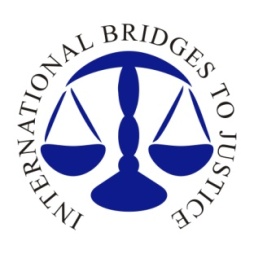 Comment organiser une présentation